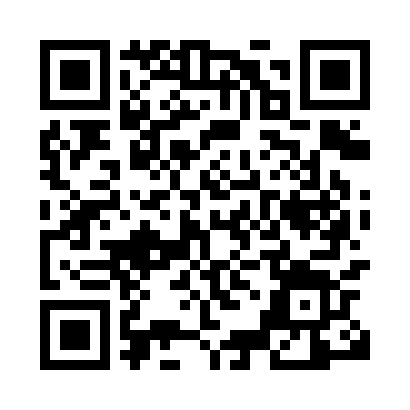 Prayer times for Barenbruck, GermanyWed 1 May 2024 - Fri 31 May 2024High Latitude Method: Angle Based RulePrayer Calculation Method: Muslim World LeagueAsar Calculation Method: ShafiPrayer times provided by https://www.salahtimes.comDateDayFajrSunriseDhuhrAsrMaghribIsha1Wed3:005:3212:595:028:2710:482Thu2:575:3012:595:038:2910:513Fri2:535:2812:595:048:3010:544Sat2:495:2712:595:048:3210:585Sun2:455:2512:595:058:3411:016Mon2:455:2312:595:068:3511:047Tue2:445:2112:595:068:3711:058Wed2:435:2012:595:078:3811:069Thu2:435:1812:595:088:4011:0710Fri2:425:1612:595:088:4211:0711Sat2:415:1512:585:098:4311:0812Sun2:415:1312:585:108:4511:0913Mon2:405:1112:585:108:4611:0914Tue2:395:1012:585:118:4811:1015Wed2:395:0812:585:118:4911:1116Thu2:385:0712:585:128:5111:1117Fri2:385:0512:595:138:5211:1218Sat2:375:0412:595:138:5411:1319Sun2:365:0312:595:148:5511:1320Mon2:365:0112:595:148:5711:1421Tue2:355:0012:595:158:5811:1522Wed2:354:5912:595:158:5911:1523Thu2:354:5812:595:169:0111:1624Fri2:344:5612:595:169:0211:1725Sat2:344:5512:595:179:0311:1726Sun2:334:5412:595:189:0511:1827Mon2:334:5312:595:189:0611:1828Tue2:334:5212:595:199:0711:1929Wed2:324:511:005:199:0811:2030Thu2:324:501:005:209:1011:2031Fri2:324:501:005:209:1111:21